See Page 2 for fees and registrationWebsite: www.soilspermacultureassociationlebanon.weebly.comEmail: contact.soilslebanon@gmail.comFacebook: SOILS Permaculture Association LebanonPermaculture Design Certificate (PDC)May 18-31, 2014 | Saidoun - Jezzine (South Lebanon)Permaculture Design Certificate (PDC)May 18-31, 2014 | Saidoun - Jezzine (South Lebanon)Permaculture Design Certificate (PDC)May 18-31, 2014 | Saidoun - Jezzine (South Lebanon)Permaculture Design Certificate (PDC)May 18-31, 2014 | Saidoun - Jezzine (South Lebanon)Permaculture Design Certificate (PDC)May 18-31, 2014 | Saidoun - Jezzine (South Lebanon)Permaculture Design Certificate (PDC)May 18-31, 2014 | Saidoun - Jezzine (South Lebanon)Permaculture Design Certificate (PDC)May 18-31, 2014 | Saidoun - Jezzine (South Lebanon)Permaculture Design Certificate (PDC)May 18-31, 2014 | Saidoun - Jezzine (South Lebanon)Permaculture Design Certificate (PDC)May 18-31, 2014 | Saidoun - Jezzine (South Lebanon)Permaculture Design Certificate (PDC)May 18-31, 2014 | Saidoun - Jezzine (South Lebanon)Permaculture Design Certificate (PDC)May 18-31, 2014 | Saidoun - Jezzine (South Lebanon)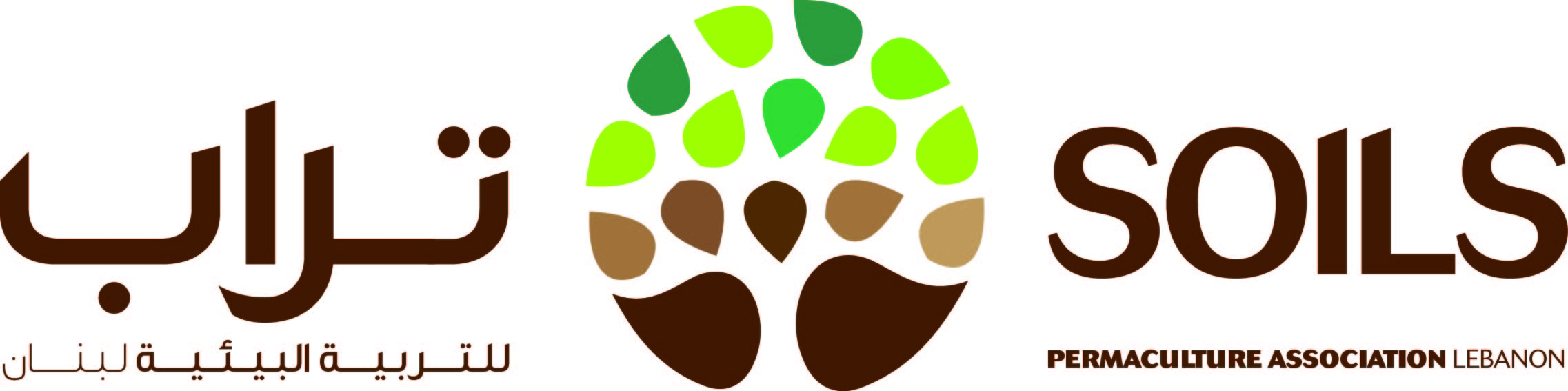 PERMACULTURE DESIGN CERTIFICATE (PDC) REGISTRATION FORMPERMACULTURE DESIGN CERTIFICATE (PDC) REGISTRATION FORMPERMACULTURE DESIGN CERTIFICATE (PDC) REGISTRATION FORMPERMACULTURE DESIGN CERTIFICATE (PDC) REGISTRATION FORMPERMACULTURE DESIGN CERTIFICATE (PDC) REGISTRATION FORMPERMACULTURE DESIGN CERTIFICATE (PDC) REGISTRATION FORMPERMACULTURE DESIGN CERTIFICATE (PDC) REGISTRATION FORMPERMACULTURE DESIGN CERTIFICATE (PDC) REGISTRATION FORMPERMACULTURE DESIGN CERTIFICATE (PDC) REGISTRATION FORMPERMACULTURE DESIGN CERTIFICATE (PDC) REGISTRATION FORMPERMACULTURE DESIGN CERTIFICATE (PDC) REGISTRATION FORMPERMACULTURE DESIGN CERTIFICATE (PDC) REGISTRATION FORMPERMACULTURE DESIGN CERTIFICATE (PDC) REGISTRATION FORMPERMACULTURE DESIGN CERTIFICATE (PDC) REGISTRATION FORMPERMACULTURE DESIGN CERTIFICATE (PDC) REGISTRATION FORMPERMACULTURE DESIGN CERTIFICATE (PDC) REGISTRATION FORMPERMACULTURE DESIGN CERTIFICATE (PDC) REGISTRATION FORMPERMACULTURE DESIGN CERTIFICATE (PDC) REGISTRATION FORMPlease fill the form below and send it by email to contact.soilslebanon@gmail.com by April 30, 2014 at the latest*All fields are required - Write N/A where the information is not applicable)Please fill the form below and send it by email to contact.soilslebanon@gmail.com by April 30, 2014 at the latest*All fields are required - Write N/A where the information is not applicable)Please fill the form below and send it by email to contact.soilslebanon@gmail.com by April 30, 2014 at the latest*All fields are required - Write N/A where the information is not applicable)Please fill the form below and send it by email to contact.soilslebanon@gmail.com by April 30, 2014 at the latest*All fields are required - Write N/A where the information is not applicable)Please fill the form below and send it by email to contact.soilslebanon@gmail.com by April 30, 2014 at the latest*All fields are required - Write N/A where the information is not applicable)Please fill the form below and send it by email to contact.soilslebanon@gmail.com by April 30, 2014 at the latest*All fields are required - Write N/A where the information is not applicable)Please fill the form below and send it by email to contact.soilslebanon@gmail.com by April 30, 2014 at the latest*All fields are required - Write N/A where the information is not applicable)Please fill the form below and send it by email to contact.soilslebanon@gmail.com by April 30, 2014 at the latest*All fields are required - Write N/A where the information is not applicable)Please fill the form below and send it by email to contact.soilslebanon@gmail.com by April 30, 2014 at the latest*All fields are required - Write N/A where the information is not applicable)Please fill the form below and send it by email to contact.soilslebanon@gmail.com by April 30, 2014 at the latest*All fields are required - Write N/A where the information is not applicable)Please fill the form below and send it by email to contact.soilslebanon@gmail.com by April 30, 2014 at the latest*All fields are required - Write N/A where the information is not applicable)Please fill the form below and send it by email to contact.soilslebanon@gmail.com by April 30, 2014 at the latest*All fields are required - Write N/A where the information is not applicable)Please fill the form below and send it by email to contact.soilslebanon@gmail.com by April 30, 2014 at the latest*All fields are required - Write N/A where the information is not applicable)Please fill the form below and send it by email to contact.soilslebanon@gmail.com by April 30, 2014 at the latest*All fields are required - Write N/A where the information is not applicable)Please fill the form below and send it by email to contact.soilslebanon@gmail.com by April 30, 2014 at the latest*All fields are required - Write N/A where the information is not applicable)Please fill the form below and send it by email to contact.soilslebanon@gmail.com by April 30, 2014 at the latest*All fields are required - Write N/A where the information is not applicable)Please fill the form below and send it by email to contact.soilslebanon@gmail.com by April 30, 2014 at the latest*All fields are required - Write N/A where the information is not applicable)Please fill the form below and send it by email to contact.soilslebanon@gmail.com by April 30, 2014 at the latest*All fields are required - Write N/A where the information is not applicable)PERSONAL INFORMATIONPERSONAL INFORMATIONPERSONAL INFORMATIONPERSONAL INFORMATIONPERSONAL INFORMATIONPERSONAL INFORMATIONPERSONAL INFORMATION 1. First name: 3. Date of birth (DD/MM/YYYY) 3. Date of birth (DD/MM/YYYY) 3. Date of birth (DD/MM/YYYY) 3. Date of birth (DD/MM/YYYY) 3. Date of birth (DD/MM/YYYY) 3. Date of birth (DD/MM/YYYY) 2. Last name: 4. Gender (Male/Female) 4. Gender (Male/Female) 4. Gender (Male/Female) 4. Gender (Male/Female) 4. Gender (Male/Female) 4. Gender (Male/Female)CONTACT DETAILSCONTACT DETAILSCONTACT DETAILSCONTACT DETAILSCONTACT DETAILSCONTACT DETAILSCONTACT DETAILSADDRESSADDRESSADDRESSADDRESSADDRESSADDRESSADDRESSADDRESS 5. Mobile 8. Caza 8. Caza 8. Caza 8. Caza 8. Caza 6. Landline 9. City or Village 9. City or Village 9. City or Village 9. City or Village 9. City or Village 7. Email10. Street10. Street10. Street10. Street10. StreetEDUCATIONAL/PROFESSIONAL BACKGROUNDEDUCATIONAL/PROFESSIONAL BACKGROUNDEDUCATIONAL/PROFESSIONAL BACKGROUNDEDUCATIONAL/PROFESSIONAL BACKGROUNDEDUCATIONAL/PROFESSIONAL BACKGROUNDEDUCATIONAL/PROFESSIONAL BACKGROUNDEDUCATIONAL/PROFESSIONAL BACKGROUND11. Current occupation (if applicable)11. Current occupation (if applicable)11. Current occupation (if applicable)11. Current occupation (if applicable)12. Highest level of education12. Highest level of education12. Highest level of education12. Highest level of education13. Are you currently a student?13. Are you currently a student?13. Are you currently a student?13. Are you currently a student?YESNONONONONOIf YES, please specify:If YES, please specify:If YES, please specify:If YES, please specify:If YES, please specify:If YES, please specify:If YES, please specify:If YES, please specify:If YES, please specify:If YES, please specify:If YES, please specify:If YES, please specify:If YES, please specify:If YES, please specify:If YES, please specify:If YES, please specify:If YES, please specify:If YES, please specify:14. University14. University15. Major15. Major15. MajorFOOD/SAFETY INFORMATIONFOOD/SAFETY INFORMATIONFOOD/SAFETY INFORMATIONFOOD/SAFETY INFORMATIONFOOD/SAFETY INFORMATIONFOOD/SAFETY INFORMATIONFOOD/SAFETY INFORMATIONFOOD/SAFETY INFORMATION16. Do you have specific diet needs or restrictions? (YES/NO)16. Do you have specific diet needs or restrictions? (YES/NO)16. Do you have specific diet needs or restrictions? (YES/NO)16. Do you have specific diet needs or restrictions? (YES/NO)16. Do you have specific diet needs or restrictions? (YES/NO)16. Do you have specific diet needs or restrictions? (YES/NO)16. Do you have specific diet needs or restrictions? (YES/NO)16. Do you have specific diet needs or restrictions? (YES/NO)16. Do you have specific diet needs or restrictions? (YES/NO)16. Do you have specific diet needs or restrictions? (YES/NO)16. Do you have specific diet needs or restrictions? (YES/NO)16. Do you have specific diet needs or restrictions? (YES/NO)If YES, specify (vegan, vegetarian, gluten-free, etc.)If YES, specify (vegan, vegetarian, gluten-free, etc.)If YES, specify (vegan, vegetarian, gluten-free, etc.)If YES, specify (vegan, vegetarian, gluten-free, etc.)If YES, specify (vegan, vegetarian, gluten-free, etc.)If YES, specify (vegan, vegetarian, gluten-free, etc.)If YES, specify (vegan, vegetarian, gluten-free, etc.)If YES, specify (vegan, vegetarian, gluten-free, etc.)If YES, specify (vegan, vegetarian, gluten-free, etc.)If YES, specify (vegan, vegetarian, gluten-free, etc.)If YES, specify (vegan, vegetarian, gluten-free, etc.)If YES, specify (vegan, vegetarian, gluten-free, etc.)17. Do you suffer from any allergies/chronic conditions? (YES/NO)17. Do you suffer from any allergies/chronic conditions? (YES/NO)17. Do you suffer from any allergies/chronic conditions? (YES/NO)17. Do you suffer from any allergies/chronic conditions? (YES/NO)17. Do you suffer from any allergies/chronic conditions? (YES/NO)17. Do you suffer from any allergies/chronic conditions? (YES/NO)17. Do you suffer from any allergies/chronic conditions? (YES/NO)17. Do you suffer from any allergies/chronic conditions? (YES/NO)17. Do you suffer from any allergies/chronic conditions? (YES/NO)17. Do you suffer from any allergies/chronic conditions? (YES/NO)17. Do you suffer from any allergies/chronic conditions? (YES/NO)17. Do you suffer from any allergies/chronic conditions? (YES/NO)If YES, please list your medication(s) and dosageIf YES, please list your medication(s) and dosageIf YES, please list your medication(s) and dosageIf YES, please list your medication(s) and dosageIf YES, please list your medication(s) and dosageIf YES, please list your medication(s) and dosageIf YES, please list your medication(s) and dosageIf YES, please list your medication(s) and dosageIf YES, please list your medication(s) and dosageIf YES, please list your medication(s) and dosageIf YES, please list your medication(s) and dosageIf YES, please list your medication(s) and dosageIN CASE OF EMERGENCY, WHOM SHOULD WE CONTACT?IN CASE OF EMERGENCY, WHOM SHOULD WE CONTACT?IN CASE OF EMERGENCY, WHOM SHOULD WE CONTACT?IN CASE OF EMERGENCY, WHOM SHOULD WE CONTACT?IN CASE OF EMERGENCY, WHOM SHOULD WE CONTACT?IN CASE OF EMERGENCY, WHOM SHOULD WE CONTACT?IN CASE OF EMERGENCY, WHOM SHOULD WE CONTACT?IN CASE OF EMERGENCY, WHOM SHOULD WE CONTACT?IN CASE OF EMERGENCY, WHOM SHOULD WE CONTACT?IN CASE OF EMERGENCY, WHOM SHOULD WE CONTACT?IN CASE OF EMERGENCY, WHOM SHOULD WE CONTACT?IN CASE OF EMERGENCY, WHOM SHOULD WE CONTACT?IN CASE OF EMERGENCY, WHOM SHOULD WE CONTACT?IN CASE OF EMERGENCY, WHOM SHOULD WE CONTACT?IN CASE OF EMERGENCY, WHOM SHOULD WE CONTACT?IN CASE OF EMERGENCY, WHOM SHOULD WE CONTACT?IN CASE OF EMERGENCY, WHOM SHOULD WE CONTACT?IN CASE OF EMERGENCY, WHOM SHOULD WE CONTACT?18. Emergency contact name18. Emergency contact name18. Emergency contact name19. Emergency contact tel.19. Emergency contact tel.19. Emergency contact tel.19. Emergency contact tel.19. Emergency contact tel.19. Emergency contact tel.19. Emergency contact tel.19. Emergency contact tel.ADDITIONAL INFORMATIONADDITIONAL INFORMATIONADDITIONAL INFORMATIONADDITIONAL INFORMATIONADDITIONAL INFORMATIONADDITIONAL INFORMATIONADDITIONAL INFORMATIONADDITIONAL INFORMATION20. How did you hear about the Permaculture Design Certificate (PDC)?20. How did you hear about the Permaculture Design Certificate (PDC)?20. How did you hear about the Permaculture Design Certificate (PDC)?20. How did you hear about the Permaculture Design Certificate (PDC)?20. How did you hear about the Permaculture Design Certificate (PDC)?20. How did you hear about the Permaculture Design Certificate (PDC)?20. How did you hear about the Permaculture Design Certificate (PDC)?20. How did you hear about the Permaculture Design Certificate (PDC)?20. How did you hear about the Permaculture Design Certificate (PDC)?20. How did you hear about the Permaculture Design Certificate (PDC)?20. How did you hear about the Permaculture Design Certificate (PDC)?20. How did you hear about the Permaculture Design Certificate (PDC)?20. How did you hear about the Permaculture Design Certificate (PDC)?20. How did you hear about the Permaculture Design Certificate (PDC)?20. How did you hear about the Permaculture Design Certificate (PDC)?20. How did you hear about the Permaculture Design Certificate (PDC)?20. How did you hear about the Permaculture Design Certificate (PDC)?20. How did you hear about the Permaculture Design Certificate (PDC)?21. What do you hope to learn from this course?21. What do you hope to learn from this course?21. What do you hope to learn from this course?21. What do you hope to learn from this course?21. What do you hope to learn from this course?21. What do you hope to learn from this course?21. What do you hope to learn from this course?21. What do you hope to learn from this course?21. What do you hope to learn from this course?21. What do you hope to learn from this course?21. What do you hope to learn from this course?21. What do you hope to learn from this course?21. What do you hope to learn from this course?21. What do you hope to learn from this course?21. What do you hope to learn from this course?21. What do you hope to learn from this course?21. What do you hope to learn from this course?21. What do you hope to learn from this course?22. List any skills/talents you have that could be related to permaculture (agriculture, farming, building, art, etc.)22. List any skills/talents you have that could be related to permaculture (agriculture, farming, building, art, etc.)22. List any skills/talents you have that could be related to permaculture (agriculture, farming, building, art, etc.)22. List any skills/talents you have that could be related to permaculture (agriculture, farming, building, art, etc.)22. List any skills/talents you have that could be related to permaculture (agriculture, farming, building, art, etc.)22. List any skills/talents you have that could be related to permaculture (agriculture, farming, building, art, etc.)22. List any skills/talents you have that could be related to permaculture (agriculture, farming, building, art, etc.)22. List any skills/talents you have that could be related to permaculture (agriculture, farming, building, art, etc.)22. List any skills/talents you have that could be related to permaculture (agriculture, farming, building, art, etc.)22. List any skills/talents you have that could be related to permaculture (agriculture, farming, building, art, etc.)22. List any skills/talents you have that could be related to permaculture (agriculture, farming, building, art, etc.)22. List any skills/talents you have that could be related to permaculture (agriculture, farming, building, art, etc.)22. List any skills/talents you have that could be related to permaculture (agriculture, farming, building, art, etc.)22. List any skills/talents you have that could be related to permaculture (agriculture, farming, building, art, etc.)22. List any skills/talents you have that could be related to permaculture (agriculture, farming, building, art, etc.)22. List any skills/talents you have that could be related to permaculture (agriculture, farming, building, art, etc.)22. List any skills/talents you have that could be related to permaculture (agriculture, farming, building, art, etc.)22. List any skills/talents you have that could be related to permaculture (agriculture, farming, building, art, etc.)PARTICIPATION FEESPARTICIPATION FEESPARTICIPATION FEESFees include tuition costs, accommodation for the duration of the course and all meals.The number of participants is limited:To confirm your place, you need to pay the pre-registration fee (non-refundable) by April 30, 2014 at the latestFees include tuition costs, accommodation for the duration of the course and all meals.The number of participants is limited:To confirm your place, you need to pay the pre-registration fee (non-refundable) by April 30, 2014 at the latestFees include tuition costs, accommodation for the duration of the course and all meals.The number of participants is limited:To confirm your place, you need to pay the pre-registration fee (non-refundable) by April 30, 2014 at the latestFees include tuition costs, accommodation for the duration of the course and all meals.The number of participants is limited:To confirm your place, you need to pay the pre-registration fee (non-refundable) by April 30, 2014 at the latestFees include tuition costs, accommodation for the duration of the course and all meals.The number of participants is limited:To confirm your place, you need to pay the pre-registration fee (non-refundable) by April 30, 2014 at the latestLebanese nationalsLebanese nationals$600 per person ($200 pre-registration by April 30, 2014 + $400 on the first day of the PDC)$600 per person ($200 pre-registration by April 30, 2014 + $400 on the first day of the PDC)$600 per person ($200 pre-registration by April 30, 2014 + $400 on the first day of the PDC)Non-Lebanese residentsNon-Lebanese residents$600 per person ($200 pre-registration by April 30, 2014 + $400 on the first day of the PDC)$600 per person ($200 pre-registration by April 30, 2014 + $400 on the first day of the PDC)$600 per person ($200 pre-registration by April 30, 2014 + $400 on the first day of the PDC)International participantsInternational participants$1,300 per person$1,300 per person$1,300 per personThe second part of the payment is due by the first day of the course (May 18) at the latest*  Benefit from the Early Bird Discount (10%) by settling the full amount by April 16, 2014 at the latest **Partial and full scholarships for students and farmers, contact Ms. Rita Khawand for details (+961-71-617988)The second part of the payment is due by the first day of the course (May 18) at the latest*  Benefit from the Early Bird Discount (10%) by settling the full amount by April 16, 2014 at the latest **Partial and full scholarships for students and farmers, contact Ms. Rita Khawand for details (+961-71-617988)The second part of the payment is due by the first day of the course (May 18) at the latest*  Benefit from the Early Bird Discount (10%) by settling the full amount by April 16, 2014 at the latest **Partial and full scholarships for students and farmers, contact Ms. Rita Khawand for details (+961-71-617988)The second part of the payment is due by the first day of the course (May 18) at the latest*  Benefit from the Early Bird Discount (10%) by settling the full amount by April 16, 2014 at the latest **Partial and full scholarships for students and farmers, contact Ms. Rita Khawand for details (+961-71-617988)The second part of the payment is due by the first day of the course (May 18) at the latest*  Benefit from the Early Bird Discount (10%) by settling the full amount by April 16, 2014 at the latest **Partial and full scholarships for students and farmers, contact Ms. Rita Khawand for details (+961-71-617988)PAYMENT METHODPAYMENT METHODPAYMENT METHODLocal participants (Lebanese and non-Lebanese residents): Cash or Western UnionLocal participants (Lebanese and non-Lebanese residents): Cash or Western UnionLocal participants (Lebanese and non-Lebanese residents): Cash or Western UnionLocal participants (Lebanese and non-Lebanese residents): Cash or Western UnionLocal participants (Lebanese and non-Lebanese residents): Cash or Western UnionFor Western Union, contact us for the details. For cash payments, contact us to arrange a payment date at your convenience.Our team will also be present at the Nasawiya Café in Mar Mikhael (Al-Nahr) - Beirut, on the following dates to answer your questions one-on-one and process your paymentFor Western Union, contact us for the details. For cash payments, contact us to arrange a payment date at your convenience.Our team will also be present at the Nasawiya Café in Mar Mikhael (Al-Nahr) - Beirut, on the following dates to answer your questions one-on-one and process your paymentFor Western Union, contact us for the details. For cash payments, contact us to arrange a payment date at your convenience.Our team will also be present at the Nasawiya Café in Mar Mikhael (Al-Nahr) - Beirut, on the following dates to answer your questions one-on-one and process your paymentFor Western Union, contact us for the details. For cash payments, contact us to arrange a payment date at your convenience.Our team will also be present at the Nasawiya Café in Mar Mikhael (Al-Nahr) - Beirut, on the following dates to answer your questions one-on-one and process your paymentFor Western Union, contact us for the details. For cash payments, contact us to arrange a payment date at your convenience.Our team will also be present at the Nasawiya Café in Mar Mikhael (Al-Nahr) - Beirut, on the following dates to answer your questions one-on-one and process your payment April 16, 2014Early Bird payment (full fees) or Pre-Registration fee ($200)Early Bird payment (full fees) or Pre-Registration fee ($200)Early Bird payment (full fees) or Pre-Registration fee ($200)Early Bird payment (full fees) or Pre-Registration fee ($200) April 30, 2014Pre-Registration fee ($200) onlyPre-Registration fee ($200) onlyPre-Registration fee ($200) onlyPre-Registration fee ($200) onlyInternational participants: Money transferInternational participants: Money transferInternational participants: Money transferInternational participants: Money transferInternational participants: Money transferContact us to discuss paymentContact us to discuss paymentContact us to discuss paymentContact us to discuss paymentContact us to discuss paymentREGISTRATIONREGISTRATIONREGISTRATIONThe deadline for registration is April 30, 2014.Please send this completed form by email to contact.soilslebanon@gmail.com and pay the pre-registration fee by April 30, 2014 at the latestThe deadline for registration is April 30, 2014.Please send this completed form by email to contact.soilslebanon@gmail.com and pay the pre-registration fee by April 30, 2014 at the latestThe deadline for registration is April 30, 2014.Please send this completed form by email to contact.soilslebanon@gmail.com and pay the pre-registration fee by April 30, 2014 at the latestThe deadline for registration is April 30, 2014.Please send this completed form by email to contact.soilslebanon@gmail.com and pay the pre-registration fee by April 30, 2014 at the latestThe deadline for registration is April 30, 2014.Please send this completed form by email to contact.soilslebanon@gmail.com and pay the pre-registration fee by April 30, 2014 at the latestDo you have any comments, questions or anything else you'd like to share with us?For further questions and details, please email us: contact.soilslebanon@gmail.com or call +961-71-617988DISCLAIMERI, the undersigned certify that the information I have provided in this form is complete and accurate. I agree to take full responsibility for all my personal belongings and valuables. I understand that SOILS Permaculture Association Lebanon will not be held liable for any personal injury/affliction resulting from information I withheld from the association, and/or for any damage/loss to my property.I, the undersigned certify that the information I have provided in this form is complete and accurate. I agree to take full responsibility for all my personal belongings and valuables. I understand that SOILS Permaculture Association Lebanon will not be held liable for any personal injury/affliction resulting from information I withheld from the association, and/or for any damage/loss to my property.I, the undersigned certify that the information I have provided in this form is complete and accurate. I agree to take full responsibility for all my personal belongings and valuables. I understand that SOILS Permaculture Association Lebanon will not be held liable for any personal injury/affliction resulting from information I withheld from the association, and/or for any damage/loss to my property.DateSignature(leave blank for now)